TRABAJO DE NATURALESKATHERIN DAYANA URBANO RUANOLo que aprendí del video fue que el planeta Tierra está dentro de los 9 planetas del sistema solar, que el planeta Tierra tiene la densidad suficiente para que haya vida en él, cuando las placas tectónicas se mueven y liberan su energía se producen terremotos  o  erupciones de volcanes,  cuando 2 placas se separan hacen que el magma de el centro de la tierra salga por la separación de las 2 placas y hace que se forme un volcán,  cuando 2 placas tectónicas se juntan causan arrugas en la litósfera y se forman montañas. Debajo de los océanos hay relieve y  que el relieve marino del océano atlántico ya tiene grietas.   PARA: MARTHA CASTRILLON AROCA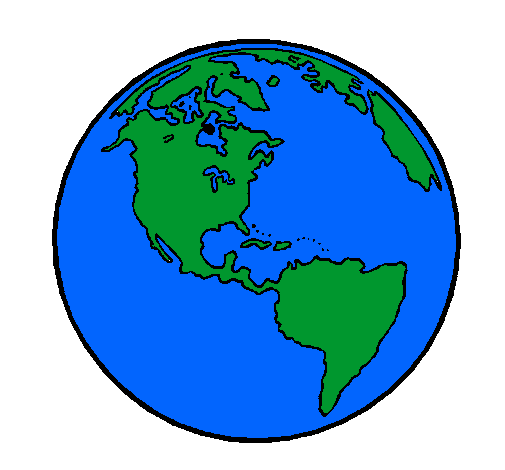 